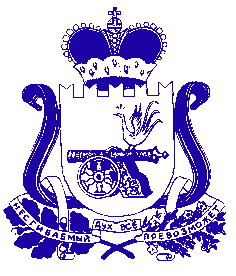 Администрация муниципального образования «Сафоновский район» Смоленской областиПОСТАНОВЛЕНИЕот 12.11.2021 № 1435 В связи с кадровыми изменениями, руководствуясь Уставом муниципального образования «Сафоновский район» Смоленской области, Администрация муниципального образования «Сафоновский район» Смоленской областиПОСТАНОВЛЯЕТ:1. Внести в состав муниципальной межведомственной рабочей группы по внедрению и реализации целевой модели дополнительного образования детей         в муниципальном образовании «Сафоновский район» Смоленской области, утвержденный постановлением Администрации муниципального образования «Сафоновский район» Смоленской области от 04.02.2020 № 86                                         «О создании муниципальной межведомственной рабочей группы по внедрению и реализации целевой модели дополнительного образования детей в муниципальном образовании «Сафоновский район» Смоленской области» (далее – рабочая группа), следующие изменения:1.1. Вывести из состава рабочей группы Поселову Елену Александровну.1.2. Ввести в состав рабочей группы Буянова Дмитрия Викторовича - председателя комитета по культуре Администрации  муниципального образования «Сафоновский район» Смоленской области.2. Считать настоящее постановление неотъемлемой частью постановления Администрации муниципального образования «Сафоновский район» Смоленской области от 04.02.2020 № 86 «О создании муниципальной межведомственной рабочей группы по внедрению и реализации целевой модели дополнительного образования детей в муниципальном образовании «Сафоновский район» Смоленской области». 3. Опубликовать настоящее постановление на официальном сайте Администрации муниципального образования «Сафоновский район» Смоленской области в информационно-телекоммуникационной сети Интернет.Глава муниципального образования «Сафоновский район» Смоленской области				       А.И.ЛапиковО внесении изменений в состав муниципальной межведомственной рабочей группы по внедрению и реализации целевой модели дополнительного образования детей в муниципальном образовании «Сафоновский район» Смоленской области